Delegate Fees** Early Booking Discounted Rate Valid Until 3rd February 2017 **Private SectorDelegate Details* Please inform us in advance by email of any accessibility/dietary requirements.Key Contact Details	Invoice DetailsMethod of Payment I will pay £      + VAT by GPC / Credit Card (Please contact me to obtain card details)
 Please invoice my organisation for £      + VAT
 I enclose a cheque for £      + VAT payable to Public Policy Exchange LtdConfirmationI/We agree to notify you of all cancellations and changes in writing no less than 30 days prior to the date of the event. I/We further agree to pay £100 administration charge per place on cancellation. If cancellation is received less than 30 days prior to the date of the conference then the full fee is payable; however, a substitute may be sent.Signed:		     Date:		     PLEASE EMAIL BACK TO bookings@publicpolicyexchange.co.uk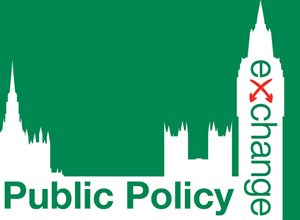 The Future of Waste Management
Promoting a Circular Economy in the UK14th March 2017Central Government Departments and Executive Agencies, NDPBsLocal Authorities, Police, Probation, Fire, NHS, Education, NGOs, National Charities, Housing Associations, Trade Unions, Think TanksSupported Rate for Local Voluntary Groups1 PlaceSTANDARD RATE: £395STANDARD RATE: £295STANDARD RATE: £1952+ PlacesSTANDARD RATE: £345STANDARD RATE: £265STANDARD RATE: £1751 PlaceEARLY BOOKING RATE: £316EARLY BOOKING RATE: £236EARLY BOOKING RATE: £1562+ PlacesEARLY BOOKING RATE: £276EARLY BOOKING RATE: £212EARLY BOOKING RATE: £140Delegate NamePositionEmail Address1       2.      3.      Name:		     
Organisation:	     
Department:	     
Address:	     
Telephone:	     
Email:		     	Invoice details are the same as Key Contact DetailsName:		     
Organisation:	     
Department:	     
Address:	     
Telephone:	     
Email:		     Purchase Order No. (if applicable):      